Supplementary Appendix*There was no significant difference in distribution of these characteristics in the two groups of children ( p values > 0.05).Capsid C region genotyping was performed in 769 samples from 440 infections (of a total of 607 infections). The complementary DNA fragments were successfully amplified from 573 samples (359 infections) and of those, 535 samples (347 infections) were sequenced. There were four mixed infection episodes containing two genotypes each, hence the table total is 351. Four children had repeated norovirus infections with GI.5, GII.6, GII.4 variant 2006b and variant 2007. The intervals (in days) between the repeated infections were 86, 185, 222 and 584 days, respectively. The median interval between infections caused by different genotypes or GII.4 variants was 115 days (inter-quartile range (IQR): 64—205 days).Supplementary Figure 1Distribution of the threshold Cycle (Ct) Value of real-time RT PCR among the non-diarrhea and diarrhea norovirus positive samples by genogroups (Left: Norovirus group I (GI); Right: group II (GII)).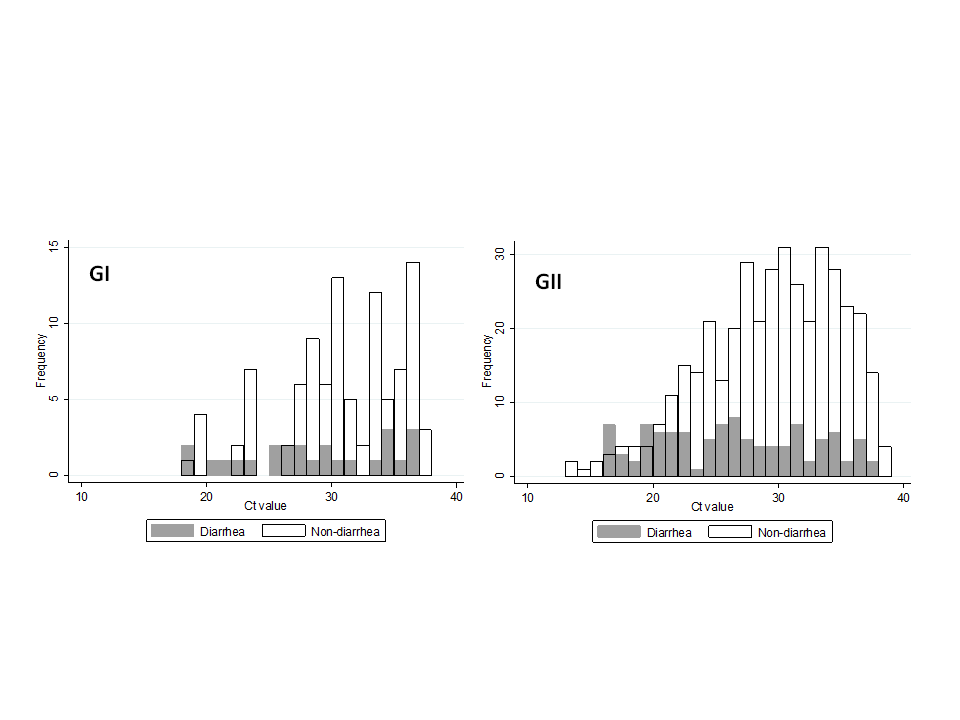 Supplementary Table 1.Comparison of characteristics of 189 children who completed and 102 children who did not complete 24 months of follow-upSupplementary Table 1.Comparison of characteristics of 189 children who completed and 102 children who did not complete 24 months of follow-upSupplementary Table 1.Comparison of characteristics of 189 children who completed and 102 children who did not complete 24 months of follow-upSupplementary Table 1.Comparison of characteristics of 189 children who completed and 102 children who did not complete 24 months of follow-upSupplementary Table 1.Comparison of characteristics of 189 children who completed and 102 children who did not complete 24 months of follow-upDid not completeDid not completeCompletedCompletedn = 102n = 102N = 189N = 189Mean birth weight ± SD (g)3204 ± 4273204 ± 4273320 ± 4763320 ± 476Median Mother's age, [25th-75th % range]24 [21—28]24 [21—28]26 [21—31]26 [21—31]n%n%Gender of the child    Male4847.1 9449.7                      Female5452.9 9550.3 Mother's education    No schooling43.9 105.3                      Primary 2726.5 4725.1                      Secondary5049.0 10556.1                      > Secondary2120.6 2513.4 Exclusive breast fed in 3-6 months old             > 50% of days10*32.3 8343.9              < 50% of days12*67.7 10656.1 Water source            Indoor connection for 24hrs9391.2 16687.8             Indoor connection < 24hrs00.0 21.1             Outdoor connection00.0 42.1             Sharing with others32·9 73.7             Public connection65·9 105.3 Cost for water/month   11-20 USD8988.1 17291.0                     21-30 USD1110.9 157.9                     31-40 USD11.0 21.1 Waste      　Indoor flush toilet9593.1 16989.4              Outdoor flush toilet22.0 84.2              Latrine (personal)22.0 10.5              Latrine (shared)11.0 00.0              Open air defecation22.0 115.8 Having electricity             Yes102100.0 18497.4                             No00.0 52.6Having refrigerator            Yes5049.0 947.6                             No5251.0 852.4 Having animal in household    Yes6361.8 13169.3                             No3938.2 5830.7 Household income (Monthly) 51-150 USD2423.8 3921.1  151-250 USD5857.4 12266.0 > 251USD1918. 2413.0 Supplementary Table 2.Supplementary Table 2.Supplementary Table 2.Supplementary Table 2.Supplementary Table 2.Supplementary Table 2.Supplementary Table 2.Supplementary Table 2.Distribution of norovirus genotypes and variants of genogroup II, type 4 among 347 infections from new-born cohort childrenDistribution of norovirus genotypes and variants of genogroup II, type 4 among 347 infections from new-born cohort childrenDistribution of norovirus genotypes and variants of genogroup II, type 4 among 347 infections from new-born cohort childrenDistribution of norovirus genotypes and variants of genogroup II, type 4 among 347 infections from new-born cohort childrenDistribution of norovirus genotypes and variants of genogroup II, type 4 among 347 infections from new-born cohort childrenDistribution of norovirus genotypes and variants of genogroup II, type 4 among 347 infections from new-born cohort childrenDistribution of norovirus genotypes and variants of genogroup II, type 4 among 347 infections from new-born cohort childrenDistribution of norovirus genotypes and variants of genogroup II, type 4 among 347 infections from new-born cohort childrenGenogroup IGenogroup IGenogroup IGenogroup IGenogroup IIGenogroup IIGenogroup IIGenogroup IIGenotype　n%Genotype　Variantn%GI.26 1.7GII.22 0.6GI.310 2.8GII.327 7.7GI.45 1.4GII.42006b77 21.9GI.514 4.0GII.420075214.8GI.718 5.1GII.4200811 3.1GI.8102.8GII.4201010.3GII.54 1.1GII.653 15.1GII.71 0.3GII.96 1.·7GII.129 2.6GII.1413 3.7GII.151 0.3GII.1723 6.6GII.221 0.3Undefined72.0